2021 | Merry Marion (Mini) Christmas Market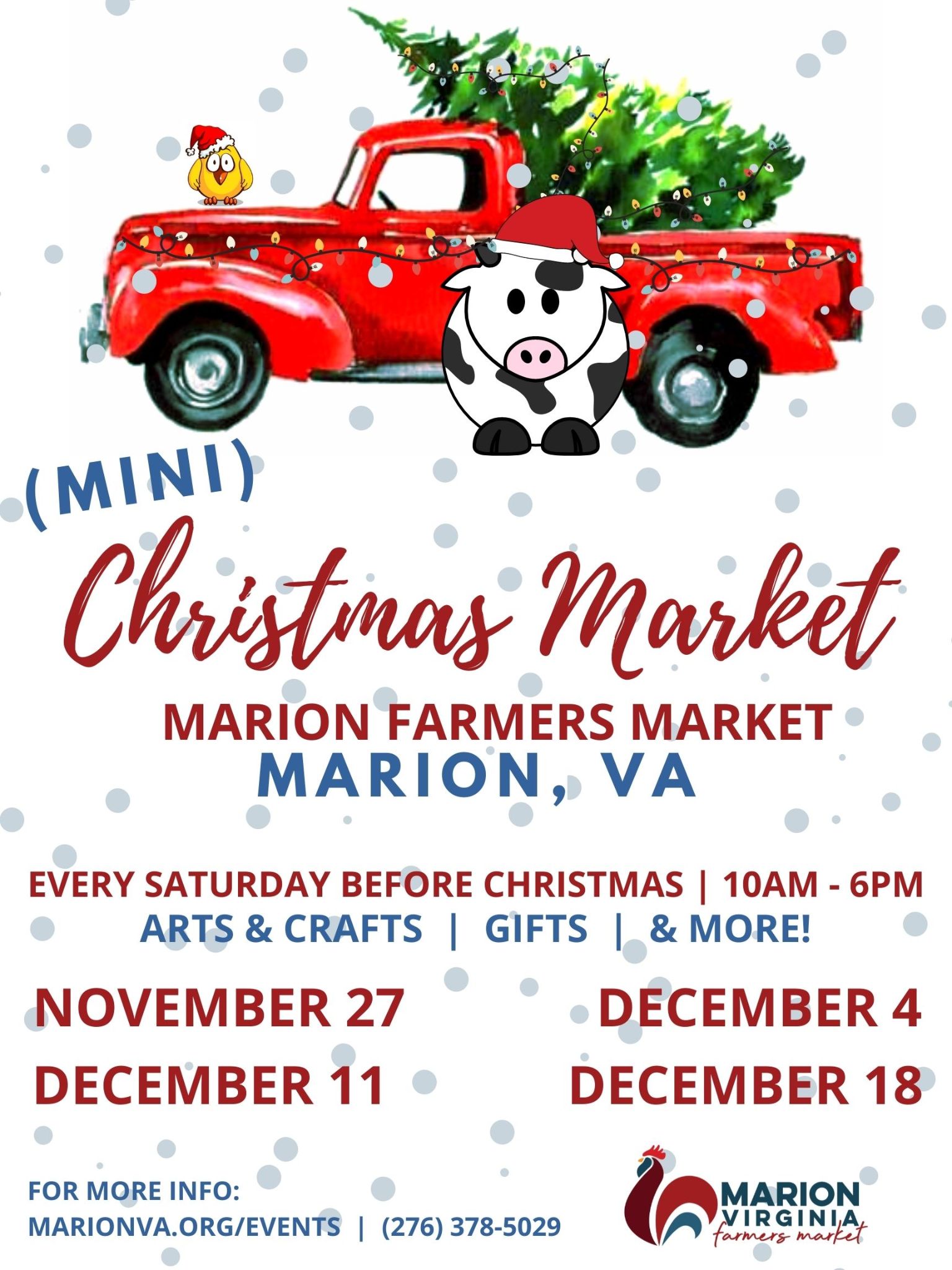 Our (Mini) Christmas Market will be hosted at the Farmers Market only the four Saturdays between Thanksgiving and Christmas.
Each mini-market will host 22 Vendors only. Booths must be tables/displays only. You may bring a tent, but no side walls will be allowed - everything needs to be open air. Tables must remain 6 ft from neighboring vendors. (Mini) Christmas Market Vendors & DatesVendors must sell artisan crafts and goods only. Items must be handmade or locally produced. (No direct sales.) Booths will be outdoors under the market shelter. Booths are roughly 10 ft. by 10 ft. Electricity may be used for lighting only. No heaters, crockpots, cooking devices, etc. allowed. All devices must be pre-approved. We will be providing gas-powered outdoor heaters. All vendors agree to follow the precautions listed above. 

Please select your preferred date(s) for attending. All registrations are first come, first served with priority to hand-crafted items. We will notify all vendors via email by November 13 of the date(s) they will be attending.________	Saturday, November 27		10 a.m. - 6 p.m.		$25 per day________	Saturday, December 4		10 a.m. - 6 p.m.		$25 per day________	Saturday, December 11		10 a.m. - 6 p.m.		$25 per day________	Saturday, December 18		10 a.m. - 6 p.m.		$25 per dayName   _____________________________________________________   Email  ________________________________Phone  ____________________________________  Address ________________________________________________City  _____________________________________________________________    State  ________    Zip  _____________Business/Booth Name  _______________________________________________________________________________Describe Your Product(s)  _______________________________________________________________________________________________________________________________________________________________________________Special Requests  ____________________________________________________________________________________Registration Deadline: November 12th at 5 p.m.
	Make Checks Payable:		The Henderson SchoolMail/Return Check & Form:	Town of Marion Community & Economic Development
					P.O. Box 1005 | Marion, VA 24354
					You may use Dropbox at Town HallMore Information:		Contact Cyndi McCloskey at 276.378.5029 or cmccloskey@marionva.orgPlease Follow all current CDC and VDH guidelinesThank You!